 Městský úřad LANŽHOT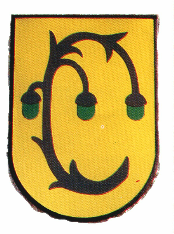 Náměstí 177/2691 51 Lanžhotokres Břeclavwww.lanzhot.cz 							          Telefon 	  519336107urad@lanzhot.cz V Lanžhotě dne 2. 6. 2020Č.j.: MUL738/2020/LS/641.6Žádost o poskytnutí informace podle zákona č. 106/1999 Sb. –  podmínky provozu plynových dělNa Vaši žádost o poskytnutí informací podle zákona č. 106/199 Sb. Vám zasíláme Protokol č. 8296/2012 „Měření hlučnosti z provozu plynových děl na plašení špačků“ ze dne 22.11.2012.Současně upozorňujeme, že bez písemného souhlasu laboratoře se nesmí tento protokol reprodukovat jinak než celýS pozdravemMgr. Ladislav Strakastarosta města LanžhotPříloha: Protokol č. 8296/2012 „Měření hlučnosti z provozu plynových děl na plašení špačků“